ПРОГРАММАМодуль 1. Законодательство Российской Федерации об обучении детей с ограниченными возможностями здоровья.Анализ законодательства РФ об обучении детей с ограниченными возможностями здоровья. Гарантии на образование детей с ОВЗ. Законодательство РФ о мониторинге особых образовательных потребностей детей с ОВЗ.Модуль 2. Характеристика инклюзивного образования детей с ограниченными возможностями здоровья.Особенности социализации детей с ограниченными возможностями здоровья. Отличие инклюзивного образования от интегрированного.Модуль 3. Особенности психолого-педагогической работы с детьми с ограниченными возможностями здоровья.Сущность особых образовательных потребностей у детей. Реализация права на образование детей с ограниченными возможностями здоровья. Особенности сопровождения детей с ОВЗ различных категорий.Модуль 4. Особые социальные и образовательные потребности детей с ограниченными возможностями здоровья.Стратегии подхода к мониторингу потребностей детей с ОВЗ.Модуль 5. Система инклюзивного (интегрированного) обучения детей с ограниченными возможностями здоровья.Сущность и система инклюзивного (интегрированного) обучения. Принципы организации интегрированного образования детей с ОВЗ.Модуль 6. Характеристика коррекционно-развивающей среды для детей с ограниченными возможностями здоровья.Организационные модели при обучении детей с ограниченными возможностями здоровья в городском типе поселения. Организационные модели при обучении детей с ограниченными возможностями здоровья в сельском типе поселения.Модуль 7. Итоговая аттестация. Экзамен (тестирование) и/или защита итоговой работы.Стоимость обучения – 8900 руб.**Слушателям предоставляется скидка при обучении 2 человек от одной организации.Для государственных (муниципальных) учреждений возможно обучение по гарантийному письму, без предоплаты.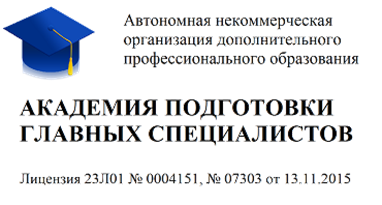 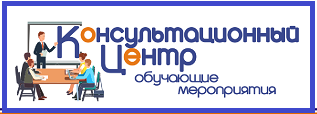 Дистанционные курсы повышения квалификации по программе профессиональной переподготовке«Интегрированное обучение детей с ограниченными возможностями здоровья»260 ак.часовПрограмма курсов предназначена для преподавателей, учителей и воспитателей, которые работают в сфере обучения детей с ограниченными возможностями здоровья.После завершения обучения специалист получает диплом установленного образца.Мы находимся по адресу:г.Смоленск, ул. Коммунистическая, 6Учебный центр компании “Выбор”Регистрация на курсы:Тел.: (4812) 701-202; сот.60-67-27; Эл.почта: umc@icvibor.ruСайт: http://icvibor.ru/rent/